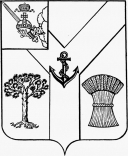 АДМИНИСТРАЦИЯ МЕЖДУРЕЧЕНСКОГО МУНИЦИПАЛЬНОГО ОКРУГА ВОЛОГОДСКОЙ ОБЛАСТИПОСТАНОВЛЕНИЕОт 17.01.2024  № 22        с.ШуйскоеОб установлении мер по обеспечению антитеррористической защищенности   здания администрации      Междуреченского муниципального округа, расположенного по адресу:  с.Шуйское, ул. Сухонская набережная,9В соответствии с Федеральным законом от 6 марта 2006 года № 35-ФЗ «О противодействии терроризму»Утвердить прилагаемые Меры по антитеррористической защищенности здания администрации Междуреченского муниципального округа, расположенного по адресу: с.Шуйское, ул. Сухонская набережная,9, занимаемого органами местного самоуправления Междуреченского муниципального округа и переданного в оперативное управление КУ ММО «ЦОД УБС» (далее- Меры).Директору КУ ММО «ЦОД УБС» Т.Н. Орловой обеспечить выполнение Мер.Контроль за исполнением настоящего постановления возложить на главу округа.Настоящее постановление подлежит размещению на официальном сайте Междуреченского муниципального округа в информационно-коммуникационной сети «Интернет».Исполняющий обязанности главы округа                                                                                             С.Н.Киселёв  Утверждены постановлением администрации округаот 17.01.2024 № 22Меры по антитеррористической защищенности здания администрации Междуреченского муниципального округа, расположенного по адресу:с.Шуйское, ул. Сухонская набережная,9 (далее – меры)1. Общие положения1.1. Настоящие меры направлены на организационное, инженерно-техническое обеспечение антитеррористической защищенности здания администрации Междуреченского муниципального округа, расположенного по адресу: с.Шуйское, ул. Сухонская набережная,9, занимаемого органами местного самоуправления Междуреченского  муниципального округа.1.2. Настоящие меры не распространяются	на административные здания, требования к антитеррористической защищенности которых утверждены актами Правительства Российской Федерации.Ответственность за обеспечение антитеррористической защищенности административных зданий возлагается на руководителя органа местного самоуправления, расположенного в здании, либо на иное должностное лицо, определённое распоряжением руководителя.2. Обследование административного зданияи порядок его проведения2.1. В целях установления необходимого комплекса мероприятий по обеспечению антитеррористической защищенности административного здания в течение 2 месяцев со дня включения объекта в перечень административных зданий, на которые распространяются настоящие меры, проводится его обследование. Для проведения обследования административного здания распоряжением руководителя органа местного самоуправления создается комиссия по обследованию административного здания (далее - комиссия) и утверждается ее состав.2.3. В состав Комиссии включаются сотрудники Администрации Междуреченского муниципального округа, представители балансодержателя объекта, а также (по согласованию) представители территориального органа Управления Федеральной службы безопасности России по Вологодской области (далее – территориальный отдел УФСБ России по Вологодской области),  территориального органа Министерства Российской Федерации по делам гражданской обороны, чрезвычайным ситуациям и ликвидации последствий стихийных бедствий по Вологодской области (далее – территориальный отдел МЧС России по Вологодской области), территориального органа Управления Министерства внутренних дел России по Вологодской области (далее – территориальный отдел УМВД России по Вологодской области).          2.4. Из состава комиссии руководителем органа местного самоуправления назначается председатель комиссии.2.5. Комиссия в ходе своей работы:а) проводит обследование объекта на предмет состояния его антитеррористической защищенности;б) изучает конструктивные и технические характеристики административного здания, организацию его функционирования, действующие меры по обеспечению безопасного функционирования объекта;в) определяет возможные угрозы совершения террористического акта в административном здании и возможные последствия его совершения;г) определяет прогнозируемое количество пострадавших в результате возможного совершения террористического акта на объекте (данный показатель принимается равным максимальному количеству единовременно пребывающих людей в административном здании в рабочие дни);д) определяет возможный экономический ущерб в результате возможных последствий совершения террористического акта в административном здании (данный показатель принимается равным балансовой стоимости объекта);е) выявляет потенциально опасные участки административного здания, совершение террористического акта на которых может привести к возникновению чрезвычайной ситуации с опасными социально-экономическими последствиями, и (или) уязвимые места и критические элементы административного здания, совершение террористического акта на которых может привести к прекращению функционированию объекта в целом, его повреждению или аварии на нем;ж) определяет перечень необходимых мероприятий по обеспечению антитеррористической защищенности объекта.2.6. В качестве критических элементов административного здания рассматриваются:а) зоны, конструктивные и технологические элементы административного здания, в том числе инженерные сооружения и коммуникации;б) элементы систем, узлы оборудования или устройств потенциально опасных установок в административном здании;в) другие системы, элементы и коммуникации административного здания, необходимость защиты которых выявлена в процессе анализа их уязвимости.2.7. Результаты работы комиссии оформляются актом обследования административного здания, который подписывается всеми членами комиссии и утверждается председателем комиссии не позднее последнего дня срока, указанного в пункте 2.1. настоящих мер.2.8. В случае возникновения в ходе составления указанного акта разногласий между членами комиссии решение принимается в форме голосования простым большинством голосов. В случае равенства голосов решение принимается председателем комиссии. Члены комиссии, не согласные с принятым решением, подписывают акт обследования административного здания с изложением своего особого мнения, которое приобщается к акту обследования объекта.2.9. В течение  месяца со дня составления акта обследования администрацией округа составляется план необходимых мероприятий по обеспечению антитеррористической защищенности административного здания, который утверждается  главой  округа  и в котором определяется прогнозный размер расходов на выполнение указанных мероприятий.2.10. Срок завершения мероприятий по обеспечению антитеррористической защищенности административного здания с учётом объема планируемых работ и прогнозного размера расходов на выполнение соответствующих мероприятий не должно превышать 2 лет со дня составления плана необходимых мероприятий по обеспечению антитеррористической защищённости объекта.3. Организационные и инженерно-технические мероприятия, осуществляемые в целях обеспечения антитеррористической защищенности административного здания3.1. Антитеррористическая защищенность объекта обеспечивается путем осуществления следующих антитеррористических мер:а) воспрепятствование незаконному проникновению на объект посторонних лиц;б) выявление на объекте нарушителей и (или) признаков подготовки (совершения) террористического акта;в) пресечение попыток совершения террористического акта на объекте;г) минимизация возможных последствий совершения террористического акта на объекте и (или) ликвидация угрозы его совершения;д) выявление и предотвращение несанкционированного проноса и применения на объекте токсичных химикатов, отравляющих веществ и патогенных биологических агентов, предметов (далее - запрещенные вещества, предметы).3.2. В целях обеспечения антитеррористической защищенности объектов руководителем балансодержателя объекта назначаются специалисты балансодержателя объекта, ответственные за проведение мероприятий по обеспечению антитеррористической защищенности зданий (далее - ответственные специалисты), которые осуществляют следующие организационные мероприятия:а) проводят разработку порядка эвакуации лиц, находящихся в административном здании, в случае получения информации об угрозе совершения или о совершении террористического акта;б) осуществляют контроль за обеспечением пропускного и внутриобъектового режима;в) проводят информирование граждан, находящихся в административном здании, о порядке действий при обнаружении на объекте подозрительных лиц или предметов, поступлении информации об угрозе совершения или о совершении террористических актов в административном здании;г) организуют периодический обход и осмотр административных зданий, их помещений, систем подземных коммуникаций, стоянок транспорта, а также прилегающей территории;д) организуют проведение тренировок по эвакуации граждан, находящихся в административном здании, при угрозе возникновения или возникновении чрезвычайной ситуации;е) не допускают бесконтрольного пребывания в административном здании посторонних лиц и нахождения транспортных средств в непосредственной близости от административного здания;ж) осуществляют мероприятия по информационной безопасности, обеспечивающих защиту от несанкционированного доступа к информационным ресурсам административного здания;з) производят размещение в административных зданиях наглядных пособий, содержащих информацию о порядке действий лиц, находящихся на объекте, при обнаружении подозрительных лиц или предметов, поступлении информации об угрозе совершения или о совершении террористических актов в административном здании, а также порядка эвакуации при возникновении чрезвычайных ситуаций, номеров телефонов оперативных служб;и) организуют взаимодействие с территориальным отделом УФСБ России по Вологодской области,  территориальным отделом МЧС России по Вологодской области, территориальным отделом УМВД России по Вологодской области.3.3. Воспрепятствование незаконному проникновению на объект посторонних лиц достигается посредством:а) оснащения и использования на объекте инженерно-технических средств и систем охраны (систем видеонаблюдения и (или) систем контроля и управления доступом и (или) охранной сигнализации, или в систему обеспечения вызова экстренных оперативных служб по единому номеру «112») и поддержания их в исправном состоянии;б) оборудование на 1-м этаже административного здания контрольно-пропускного пункта (поста охраны);в) оснащения объекта бесперебойной и устойчивой связью, поддержания ее в исправном состоянии;в) оборудования и использования на объекте систем оповещения сотрудников и лиц, находящихся на объекте;г) организации пропускного и внутриобъектового режимов на объекте, исключение бесконтрольного пребывания на объекте посторонних лиц;д) выявления, предупреждения и устранения причин незаконного проникновения на объект посторонних лиц, локализации и нейтрализации последствий их проявления;е) поддержания взаимодействия с территориальным отделом УФСБ России по Вологодской области, территориальным отделом МЧС России по Вологодской области, территориальным отделом УМВД России по Вологодской области.3.4. Выявление на объекте нарушителей и (или) признаков подготовки (совершения) террористического акта достигается посредством:а) организации санкционированного допуска на объект сотрудников администрации округа, представителей балансодержателя объекта, посетителей;б) выявления фактов нарушения пропускного и внутриобъектового режимов (при наличии) на объекте, бесконтрольного пребывания на объекте (части объекта) посторонних лиц, обнаружения подозрительных предметов, оружия, взрывных устройств, взрывчатых веществ, незаконного проноса и (или) применения на объекте запрещенных веществ, в том числе при их получении посредством почтовых отправлений, скрытого наблюдения, фото- и видеосъемки объекта и информирования об указанных фактах территориального органа УМВД России по Вологодской области об указанных фактах;в) ежедневной проверки (обхода и осмотра) объекта.3.5. Пресечение попыток совершения террористического акта на объекте достигается посредством:а) обнаружения в ходе проверки (обхода и осмотра) объекта посторонних лиц, подозрительных предметов, оружия, взрывных устройств, взрывчатых веществ, запрещенных веществ, скрытого наблюдения, фото- и видеосъемки объекта;б) недопущения несанкционированного допуска посетителей на объект;в) незамедлительного информирования территориального органа УФСБ России по Вологодской области, территориального органа УМВД России по Вологодской области о выявленных попытках совершения террористического акта на объекте (части объекта);г) незамедлительного информирования сотрудников и лиц, находящихся на объекте, с помощью оповещения об угрозе совершения террористического акта.4. Контроль за выполнением мер по обеспечению антитеррористической защищенности административного здания4.1. Контроль за выполнением настоящих мер осуществляется Комиссией в виде плановых и внеплановых проверок антитеррористической защищенности объекта. Проверки осуществляются в форме документального контроля,  состояния антитеррористической защищенности объекта.4.2. Плановые проверки проводятся не реже 1 раза в 2 года в соответствии с планом-графиком проверок, утвержденным председателем комиссии.4.3. К участию в проверках могут привлекаться сотрудники балансодержателя объекта, сотрудники администрации округа, а также (по согласованию) представители территориального органа УФСБ России по Вологодской области, территориального органа УМВД России по Вологодской области территориального органа МЧС России по Вологодской области.4.4. По итогам проверки лицом, уполномоченным председателем Комиссии, оформляется акт проверки объекта с отражением в нем состояния антитеррористической защищенности административного здания, выявленных недостатков и предложений по их устранению.4.5. В целях устранения нарушений и недостатков, выявленных в ходе проведения проверки антитеррористической защищенности объекта, ответственными специалистами составляется план мероприятий по устранению выявленных нарушений и недостатков, который утверждается руководителем балансодержателя объекта.5. Порядок информирования об угрозе совершения или о совершении террористического акта в административном зданиии реагирования на полученную информацию5.1. При обнаружении угрозы совершения террористического акта в административном здании, поступлении балансодержателю объекта информации (в том числе анонимной) об угрозе совершения или о совершении террористического акта на объекте ответственный специалист незамедлительно сообщает об этом в систему обеспечения вызова экстренных оперативных служб по единому номеру «112».5.2. В случае невозможности передачи сообщения в систему обеспечения вызова экстренных оперативных служб по единому номеру «112» ответственный специалист незамедлительно передает имеющуюся информацию с помощью любых доступных средств связи  главе округа, в территориальный орган УФСБ России по Вологодской области (8-8172-21-22-44), территориальный орган УМВД России по Вологодской области (2-10-11), ЕДДС округа 2-15-48.5.3. При направлении информации об угрозе совершения или о совершении террористического акта на объекте ответственный специалист, передающий указанную информацию, сообщает:а) свою фамилию, имя, отчество (при наличии) и занимаемую должность;б) наименование объекта и его точный адрес;в) дату и время получения информации об угрозе совершения или о совершении террористического акта на объекте;г) характер информации об угрозе совершения террористического акта или характер совершенного террористического акта;д) количество находящихся на объекте людей;е) другие значимые сведения.5.4. Ответственный специалист, передавший информацию об угрозе совершения или о совершении террористического акта, фиксирует (записывает) фамилию, имя, отчество (при наличии), занимаемую должность лица, принявшего информацию, а также дату и время ее передачи.5.5. Ответственный специалист при обнаружении угрозы совершения террористического акта на объекте или получения информации об угрозе совершения террористического акта на объекте обеспечивает:а) оповещение граждан, находящихся на объекте, об угрозе совершения террористического акта;б) безопасную и беспрепятственную эвакуацию граждан, находящихся на объекте;в) усиление охраны и контроля пропускного и внутриобъектового режимов, а также прекращение доступа людей на объект и транспортных средств на его территорию;г) беспрепятственный доступ на объект сотрудников территориального органа УФСБ России по Вологодской области, территориального органа МЧС России по Вологодской области, территориального органа УМВД России по Вологодской области.Администрация округа  ПОСТАНОВЛЯЕТ:                   